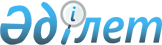 2021 - 2023 жылдарға арналған қалалық бюджет туралыҚарағанды облысы Қаражал қалалық мәслихатының 2020 жылғы 24 желтоқсандағы № 444 шешімі. Қазақстан Республикасының Әділет министрлігінде 2020 жылғы 28 желтоқсанда № 21941 болып тіркелді.
      Қазақстан Республикасының 2008 жылғы 4 желтоқсандағы Бюджет кодексіне, Қазақстан Республикасының 2001 жылғы 23 қаңтардағы "Қазақстан Республикасындағы жергiлiктi мемлекеттiк басқару және өзін-өзі басқару туралы" Заңына сәйкес, Қаражал қалалық мәслихаты ШЕШIМ ЕТТI:
      1. 2021-2023 жылдарға арналған қалалық бюджет тиісінше 1, 2 және 3-қосымшаларға сәйкес, оның ішінде 2021 жылға келесі көлемдерде бекітілсін:
      1) кірістер – 6 450 303 мың теңге, оның ішінде:
      салықтық түсімдер – 2 723 156 мың теңге;
      салықтық емес түсімдер – 7 130 мың теңге;
      негізгі капиталды сатудан түсетін түсімдер – 5 729 мың теңге;
      трансферттер түсімі – 3 714 288 мың теңге;
      2) шығындар – 6 799 119 мың теңге;
      3) таза бюджеттік кредиттеу – 0 мың теңге:
      бюджеттік кредиттер – 0 мың теңге;
      бюджеттік кредиттерді өтеу – 0 мың теңге;
      4) қаржы активтерімен операциялар бойынша сальдо – - 2 707 мың теңге:
      қаржы активтерін сатып алу – 0 мың теңге;
      мемлекеттің қаржы активтерін сатудан түсетін түсімдер – 2 707 мың теңге;
      5) бюджет тапшылығы (профициті) – - 346 109 мың теңге;
      6) бюджет тапшылығын қаржыландыру (профицитін пайдалану) – 346 109 мың теңге:
      қарыздар түсімі – 0 мың теңге;
      қарыздарды өтеу – 0 мың теңге;
      бюджет қаражатының пайдаланылатын қалдықтары – 346 109 мың теңге.
      Ескерту. 1-тармақ жаңа редакцияда – Қарағанды облысы Қаражал қалалық мәслихатының 17.11.2021 № 68 шешімімен (01.01.2021 бастап қолданысқа енгізіледі).


      2. 2021 жылға арналған қалалық бюджет түсімдерінің құрамында 4-қосымшаға сәйкес облыстық бюджеттен нысаналы трансферттер ескерілсін.
      3. Қалалық бюджетте Жәйрем кентінің бюджетіне қалалық бюджеттен берілетін субвенция көлемі қарастырылсын, оның ішінде:
      2021 жыл – 347 210 мың теңге;
      2022 жыл – 279 138 мың теңге;
      2023 жыл – 252 000 мың теңге.
      4. Қалалық бюджетте Шалғы кентінің бюджетіне қалалық бюджеттен берілетін субвенция көлемі қарастырылсын, оның ішінде:
      2021 жыл – 30 928 мың теңге;
      2022 жыл – 29 000 мың теңге;
      2023 жыл – 28 000 мың теңге.
      5. Қаражал қаласы әкімдігінің 2021 жылға арналған резерві 36 754 мың теңге сомасында бекітілсін.
      6. Осы шешім 2021 жылдың 1 қаңтарынан бастап қолданысқа енгізіледі және ресми жариялауға жатады. 2021 жылға арналған қалалық бюджет
      Ескерту. 1-қосымша жаңа редакцияда – Қарағанды облысы Қаражал қалалық мәслихатының 17.11.2021 № 68 шешімімен (01.01.2021 бастап қолданысқа енгізіледі). 2022 жылға арналған қалалық бюджет 2023 жылға арналған қалалық бюджет 2021 жылға арналған облыстық бюджеттен нысаналы трансферттер
      Ескерту. 4-қосымша жаңа редакцияда – Қарағанды облысы Қаражал қалалық мәслихатының 17.11.2021 № 68 шешімімен (01.01.2021 бастап қолданысқа енгізіледі).
					© 2012. Қазақстан Республикасы Әділет министрлігінің «Қазақстан Республикасының Заңнама және құқықтық ақпарат институты» ШЖҚ РМК
				
      LIV сессияның төрағасы

Т. Темиров

      Қалалық мәслихаттың хатшысы

З. Оспанова
Қаражал қалалық мәслихатының
2020 жылғы 24 желтоқсандағы
№444 шешіміне
1 қосымша
Санаты
Санаты
Санаты
Санаты
сомасы (мың теңге)
Сыныбы
Сыныбы
Сыныбы
сомасы (мың теңге)
Кіші сыныбы
Кіші сыныбы
сомасы (мың теңге)
Атауы
сомасы (мың теңге)
1) Кірістер
6450303
1
Салықтық түсімдер
2723156
01
Табыс салығы
878854
1
Корпоративтік табыс салығы
176174
2
Жеке табыс салығы
702680
03
Әлеуметтiк салық
614418
1
Әлеуметтік салық
614418
04
Меншiкке салынатын салықтар
1121686
1
Мүлiкке салынатын салықтар
1095045
3
Жер салығы
1010
4
Көлiк құралдарына салынатын салық
25624
5
Бірыңғай жер салығы
7
05
Тауарларға, жұмыстарға және қызметтерге салынатын iшкi салықтар
105598
2
Акциздер
850
3
Табиғи және басқа да ресурстарды пайдаланғаны үшiн түсетiн түсiмдер
93778
4
Кәсiпкерлiк және кәсiби қызметтi жүргiзгенi үшiн алынатын алымдар
10970
08
Заңдық маңызы бар әрекеттерді жасағаны және (немесе) оған уәкілеттігі бар мемлекеттік органдар немесе лауазымды адамдар құжаттар бергені үшін алынатын міндетті төлемдер
2600
1
Мемлекеттік баж
2600
2
Салықтық емес түсiмдер
7130
01
Мемлекеттік меншіктен түсетін кірістер
6218
5
Мемлекет меншігіндегі мүлікті жалға беруден түсетін кірістер
3908
7
Мемлекеттік бюджеттен берілген кредиттер бойынша сыйақылар
2310
03
Мемлекеттік бюджеттен қаржыландырылатын мемлекеттік мекемелер ұйымдастыратын мемлекеттік сатып алуды өткізуден түсетін ақша түсімдері
324
1
Мемлекеттік бюджеттен қаржыландырылатын мемлекеттік мекемелер ұйымдастыратын мемлекеттік сатып алуды өткізуден түсетін ақша түсімдері 
324
04
Мемлекеттік бюджеттен қаржыландырылатын, сондай-ақ Қазақстан Республикасы Ұлттық Банкінің бюджетінен (шығыстар сметасынан) ұсталатын және қаржыландырылатын мемлекеттік мекемелер салатын айыппұлдар, өсімпұлдар, санкциялар, өндіріп алулар
88
1
Мұнай секторы ұйымдарынан және Жәбірленушілерге өтемақы қорына түсетін түсімдерді қоспағанда, мемлекеттік бюджеттен қаржыландырылатын, сондай-ақ Қазақстан Республикасы Ұлттық Банкінің бюджетінен (шығыстар сметасынан) ұсталатын және қаржыландырылатын мемлекеттік мекемелер салатын айыппұлдар, өсімпұлдар, санкциялар, өндіріп алулар
88
06
Басқа да салықтық емес түсiмдер
500
1
Басқа да салықтық емес түсiмдер
500
3
Негізгі капиталды сатудан түсетін түсімдер
5729
01
Мемлекеттік мекемелерге бекітілген мемлекеттік мүлікті сату
1529
1
Мемлекеттік мекемелерге бекітілген мемлекеттік мүлікті сату
1529
03
Жердi және материалдық емес активтердi сату
4200
1
Жерді сату
2100
2
Материалдық емес активтерді сату
2100
4
Трансферттердің түсімдері
3714288
02
Мемлекеттiк басқарудың жоғары тұрған органдарынан түсетiн трансферттер
3714288
2
Облыстық бюджеттен түсетiн трансферттер
3714288
 Функционалдық топ
 Функционалдық топ
 Функционалдық топ
 Функционалдық топ
 Функционалдық топ
Сомасы (мың теңге)
Функционалдық кіші топ
Функционалдық кіші топ
Функционалдық кіші топ
Функционалдық кіші топ
Сомасы (мың теңге)
Бюджеттік бағдарламалардың әкімшісі
Бюджеттік бағдарламалардың әкімшісі
Бюджеттік бағдарламалардың әкімшісі
Сомасы (мың теңге)
Бағдарлама
Бағдарлама
Сомасы (мың теңге)
Атауы
Сомасы (мың теңге)
2) Шығындар
6799119
01
Жалпы сипаттағы мемлекеттiк қызметтер
434885
1
Мемлекеттiк басқарудың жалпы функцияларын орындайтын өкiлдi, атқарушы және басқа органдар
175693
112
Аудан (облыстық маңызы бар қала) мәслихатының аппараты
25446
001
Аудан (облыстық маңызы бар қала) мәслихатының қызметін қамтамасыз ету жөніндегі қызметтер
25446
122
Аудан (облыстық маңызы бар қала) әкімінің аппараты
150247
001
Аудан (облыстық маңызы бар қала) әкімінің қызметін қамтамасыз ету жөніндегі қызметтер
148123
003
Мемлекеттік органның күрделі шығыстары
1972
009
Ведомстволық бағыныстағы мемлекеттік мекемелер мен ұйымдардың күрделі шығыстары
152
2
Қаржылық қызмет
2273
459
Ауданның (облыстық маңызы бар қаланың) экономика және қаржы бөлімі
2273
003
Салық салу мақсатында мүлікті бағалауды жүргізу
753
010
Жекешелендіру, коммуналдық меншікті басқару, жекешелендіруден кейінгі қызмет және осыған байланысты дауларды реттеу
1520
9
Жалпы сипаттағы өзге де мемлекеттiк қызметтер
256919
454
Ауданның (облыстық маңызы бар қаланың) кәсіпкерлік және ауыл шаруашылығы бөлімі
19590
001
Жергілікті деңгейде кәсіпкерлікті және ауыл шаруашылығын дамыту саласындағы мемлекеттік саясатты іске асыру жөніндегі қызметтер
19590
459
Ауданның (облыстық маңызы бар қаланың) экономика және қаржы бөлімі
121686
001
Ауданның (облыстық маңызы бар қаланың) экономикалық саясаттын қалыптастыру мен дамыту, мемлекеттік жоспарлау, бюджеттік атқару және коммуналдық меншігін басқару саласындағы мемлекеттік саясатты іске асыру жөніндегі қызметтер
53884
113
Төменгі тұрған бюджеттерге берілетін нысаналы ағымдағы трансферттер
67802
483
Ауданның (облыстық маңызы бар қаланың) тұрғын үй-коммуналдық шаруашылығы, жолаушылар көлігі, автомобиль жолдары, құрылыс және тұрғын үй инспекциясы бөлімі
92465
001
Жергілікті деңгейде тұрғын үй-коммуналдық шаруашылық, жолаушылар көлігі, автомобиль жолдары, құрылыс және тұрғын үй инспекциясы саласындағы мемлекеттік саясатты іске асыру жөніндегі қызметтер
73235
003
Мемлекеттік органның күрделі шығыстары
526
113
Төменгі тұрған бюджеттерге берілетін нысаналы ағымдағы трансферттер
18704
486
Ауданның (облыстық маңызы бар қаланың) жер қатынастары, сәулет және қала құрылысы бөлімі
23178
001
Жергілікті деңгейде жер қатынастары, сәулет және қала құрылысын реттеу саласындағы мемлекеттік саясатты іске асыру жөніндегі қызметтер
23178
02
Қорғаныс
6599
1
Әскери мұқтаждар
5989
122
Аудан (облыстық маңызы бар қала) әкімінің аппараты
5989
005
Жалпыға бірдей әскери міндетті атқару шеңберіндегі іс-шаралар
5989
2
Төтенше жағдайлар жөнiндегi жұмыстарды ұйымдастыру
610
122
Аудан (облыстық маңызы бар қала) әкімінің аппараты
610
007
Аудандық (қалалық) ауқымдағы дала өрттерінің, сондай-ақ мемлекеттік өртке қарсы қызмет органдары құрылмаған елдi мекендерде өрттердің алдын алу және оларды сөндіру жөніндегі іс-шаралар
610
06
Әлеуметтiк көмек және әлеуметтiк қамсыздандыру
259454
1
Әлеуметтік қамсыздандыру
19665
451
Ауданның (облыстық маңызы бар қаланың) жұмыспен қамту және әлеуметтік бағдарламалар бөлімі
19665
005
Мемлекеттік атаулы әлеуметтік көмек
19465
057
Атаулы мемлекеттік әлеуметтік көмек алушылар болып табылатын жеке тұлғаларды телевизиялық абоненттiк жалғамалармен қамтамасыз ету
200
2
Әлеуметтiк көмек
193272
451
Ауданның (облыстық маңызы бар қаланың) жұмыспен қамту және әлеуметтік бағдарламалар бөлімі
193272
002
Жұмыспен қамту бағдарламасы
96490
006
Тұрғын үйге көмек көрсету
1850
007
Жергілікті өкілетті органдардың шешімі бойынша мұқтаж азаматтардың жекелеген топтарына әлеуметтік көмек
16194
010
Үйден тәрбиеленіп оқытылатын мүгедек балаларды материалдық қамтамасыз ету
233
014
Мұқтаж азаматтарға үйде әлеуметтiк көмек көрсету
26399
017
Оңалтудың жеке бағдарламасына сәйкес мұқтаж мүгедектерді протездік-ортопедиялық көмек, сурдотехникалық құралдар, тифлотехникалық құралдар, санаторий-курорттық емделу, міндетті гигиеналық құралдармен қамтамасыз ету, арнаулы жүріп-тұру құралдары, қозғалуға қиындығы бар бірінші топтағы мүгедектерге жеке көмекшінің және есту бойынша мүгедектерге қолмен көрсететін тіл маманының қызметтері мен қамтамасыз ету
23247
023
Жұмыспен қамту орталықтарының қызметін қамтамасыз ету
28859
9
Әлеуметтiк көмек және әлеуметтiк қамтамасыз ету салаларындағы өзге де қызметтер
46517
451
Ауданның (облыстық маңызы бар қаланың) жұмыспен қамту және әлеуметтік бағдарламалар бөлімі
46517
001
Жергілікті деңгейде халық үшін әлеуметтік бағдарламаларды жұмыспен қамтуды қамтамасыз етуді іске асыру саласындағы мемлекеттік саясатты іске асыру жөніндегі қызметтер
37006
011
Жәрдемақыларды және басқа да әлеуметтік төлемдерді есептеу, төлеу мен жеткізу бойынша қызметтерге ақы төлеу
254
050
Қазақстан Республикасында мүгедектердің құқықтарын қамтамасыз етуге және өмір сүру сапасын жақсарту
3858
067
Ведомстволық бағыныстағы мемлекеттік мекемелер мен ұйымдардың күрделі шығыстары
409
094
Әлеуметтік көмек ретінде тұрғын үй сертификаттарын беру
1000
113
Төменгі тұрған бюджеттерге берілетін нысаналы ағымдағы трансферттер
3990
07
Тұрғын үй-коммуналдық шаруашылық
2722363
1
Тұрғын үй шаруашылығы
875726
483
Ауданның (облыстық маңызы бар қаланың) тұрғын үй-коммуналдық шаруашылығы, жолаушылар көлігі, автомобиль жолдары, құрылыс және тұрғын үй инспекциясы бөлімі
875726
005
Мемлекеттік тұрғын үй қорын сақтауды ұйымдастыру
7645
007
Авариялық және ескiрген тұрғын үйлердi бұзу
1634
010
Инженерлік-коммуникациялық инфрақұрылымды жобалау, дамыту және (немесе) жайластыру
178245
055
Коммуналдық тұрғын үй қорының тұрғын үйін жобалау және (немесе) салу, реконструкциялау
688202
2
Коммуналдық шаруашылық
1669757
483
Ауданның (облыстық маңызы бар қаланың) тұрғын үй-коммуналдық шаруашылығы, жолаушылар көлігі, автомобиль жолдары, құрылыс және тұрғын үй инспекциясы бөлімі
1669757
012
Шағын қалаларды жылумен жабдықтауды үздіксіз қамтамасыз ету
7995
013
Сумен жабдықтау және су бұру жүйесінің жұмыс істеуі
603816
017
Сумен жабдықтау және су бұру жүйелерін дамыту
1057946
3
Елді-мекендерді көркейту
176880
483
Ауданның (облыстық маңызы бар қаланың) тұрғын үй-коммуналдық шаруашылығы, жолаушылар көлігі, автомобиль жолдары, құрылыс және тұрғын үй инспекциясы бөлімі
176880
020
Елдi мекендердегі көшелердi жарықтандыру
43508
021
Елдi мекендердiң санитариясын қамтамасыз ету
10340
023
Елдi мекендердi абаттандыру және көгалдандыру
123032
08
Мәдениет, спорт, туризм және ақпараттық кеңістiк
552495
1
Мәдениет саласындағы қызмет
245914
478
Ауданның (облыстық маңызы бар қаланың) ішкі саясат, мәдениет және тілдерді дамыту бөлімі
245914
009
Мәдени-демалыс жұмысын қолдау
245914
2
Спорт
147627
465
Ауданның (облыстық маңызы бар қаланың) дене шынықтыру және спорт бөлімі
22886
001
Жергілікті деңгейде дене шынықтыру және спорт саласындағы мемлекеттік саясатты іске асыру жөніндегі қызметтер
16486
006
Аудандық (облыстық маңызы бар қалалық) деңгейде спорттық жарыстар өткiзу
4000
007
Әртүрлi спорт түрлерi бойынша аудан (облыстық маңызы бар қала) құрама командаларының мүшелерiн дайындау және олардың облыстық спорт жарыстарына қатысуы
2400
483
Ауданның (облыстық маңызы бар қаланың) тұрғын үй-коммуналдық шаруашылығы, жолаушылар көлігі, автомобиль жолдары, құрылыс және тұрғын үй инспекциясы бөлімі
124741
057
Cпорт объектілерін дамыту
124741
3
Ақпараттық кеңiстiк
38443
478
Ауданның (облыстық маңызы бар қаланың) ішкі саясат, мәдениет және тілдерді дамыту бөлімі
38443
005
Мемлекеттік ақпараттық саясат жүргізу жөніндегі қызметтер
8000
007
Аудандық (қалалық) кiтапханалардың жұмыс iстеуi
29640
008
Мемлекеттiк тiлдi және Қазақстан халқының басқа да тiлдерін дамыту
803
9
Мәдениет, спорт, туризм және ақпараттық кеңiстiктi ұйымдастыру жөнiндегi өзге де қызметтер
120511
478
Ауданның (облыстық маңызы бар қаланың) ішкі саясат, мәдениет және тілдерді дамыту бөлімі
120511
001
Ішкі саясат, мәдениет, тілдерді дамыту және спорт саласында мемлекеттік саясатты жергілікті деңгейде іске асыру бойынша қызметтер
32048
003
Мемлекеттік органның күрделі шығыстары
506
004
Жастар саясаты саласында іс-шараларды іске асыру
21315
032
Ведомстволық бағыныстағы мемлекеттік мекемелер мен ұйымдардың күрделі шығыстары
8631
113
Төменгі тұрған бюджеттерге берілетін нысаналы ағымдағы трансферттер
58011
12
Көлiк және коммуникация
417764
1
Автомобиль көлiгi
408932
483
Ауданның (облыстық маңызы бар қаланың) тұрғын үй-коммуналдық шаруашылығы, жолаушылар көлігі, автомобиль жолдары, құрылыс және тұрғын үй инспекциясы бөлімі
408932
026
Автомобиль жолдарының жұмыс істеуін қамтамасыз ету
73882
028
Аудандық маңызы бар автомобиль жолдарын және елді-мекендердің көшелерін күрделі және орташа жөндеу
335050
9
Көлiк және коммуникациялар саласындағы өзге де қызметтер
8832
483
Ауданның (облыстық маңызы бар қаланың) тұрғын үй-коммуналдық шаруашылығы, жолаушылар көлігі, автомобиль жолдары, құрылыс және тұрғын үй инспекциясы бөлімі
8832
030
Әлеуметтік маңызы бар қалалық (ауылдық), қала маңындағы және ауданішілік қатынастар бойынша жолаушылар тасымалдарын субсидиялау
8832
13
Басқалар
36854
3
Кәсiпкерлiк қызметтi қолдау және бәсекелестікті қорғау
100
454
Ауданның (облыстық маңызы бар қаланың) кәсіпкерлік және ауыл шаруашылығы бөлімі
100
006
Кәсіпкерлік қызметті қолдау
100
9
Басқалар
36754
459
Ауданның (облыстық маңызы бар қаланың) экономика және қаржы бөлімі
36754
012
Ауданның (облыстық маңызы бар қаланың) жергілікті атқарушы органының резерві
36754
14
Борышқа қызмет көрсету
30159
1
Борышқа қызмет көрсету
30159
459
Ауданның (облыстық маңызы бар қаланың) экономика және қаржы бөлімі
30159
021
Жергілікті атқарушы органдардың облыстық бюджеттен қарыздар бойынша сыйақылар мен өзге де төлемдерді төлеу бойынша борышына қызмет көрсету
30159
15
Трансферттер
2338546
1
Трансферттер
2338546
459
Ауданның (облыстық маңызы бар қаланың) экономика және қаржы бөлімі
2338546
006
Пайдаланылмаған (толық пайдаланылмаған) нысаналы трансферттерді қайтару
40403
024
Заңнаманы өзгертуге байланысты жоғары тұрған бюджеттің шығындарын өтеуге төменгі тұрған бюджеттен ағымдағы нысаналы трансферттер
1920005
038
Субвенциялар
378138
3) Таза бюджеттік кредиттеу
0
бюджеттік кредиттер
0
бюджеттік кредиттерді өтеу
0
4) Қаржы активтерімен операциялар бойынша сальдо
-2707
қаржы активтерін сатып алу
0
 6
Мемлекеттің қаржы активтерін сатудан түсетін түсімдер
2707
01
Мемлекеттің қаржы активтерін сатудан түсетін түсімдер 
2707
1
Қаржы активтерін ел ішінде сатудан түсетін түсімдер 
2707
02
Коммуналдық меншіктегі заңды тұлғалардың қатысу үлестерін, бағалы қағаздарын сатудан түсетін түсімдер 
2707
5) Бюджет тапшылығы (профициті)
-346109
6) Бюджет тапшылығын қаржыландыру (профицитін пайдалану)
346109
қарыздар түсімі
0
қарыздарды өтеу
0
бюджет қаражатының пайдаланылатын қалдықтары
346109Қаражал қалалық
мәслихатының
2020 жылғы 24
желтоқсандағы
№ 444
шешіміне 2 қосымша
Санаты
Санаты
Санаты
Санаты
сомасы (мың теңге)
Сыныбы
Сыныбы
Сыныбы
сомасы (мың теңге)
Кіші сыныбы
Кіші сыныбы
сомасы (мың теңге)
Атауы
сомасы (мың теңге)
1) Кірістер
3934444
1
Салықтық түсімдер
1919720
01
Табыс салығы
944101
1
Корпоративтік табыс салығы
53300
2
Жеке табыс салығы
890801
03
Әлеуметтiк салық
768900
1
Әлеуметтік салық
768900
04
Меншiкке салынатын салықтар
90816
1
Мүлiкке салынатын салықтар
65768
3
Жер салығы
2215
4
Көлiк құралдарына салынатын салық
22794
5
Бірыңғай жер салығы
39
05
Тауарларға, жұмыстарға және қызметтерге салынатын iшкi салықтар
112196
2
Акциздер
1134
3
Табиғи және басқа да ресурстарды пайдаланғаны үшiн түсетiн түсiмдер
102312
4
Кәсiпкерлiк және кәсiби қызметтi жүргiзгенi үшiн алынатын алымдар
8750
08
Заңдық маңызы бар әрекеттерді жасағаны және (немесе) оған уәкілеттігі бар мемлекеттік органдар немесе лауазымды адамдар құжаттар бергені үшін алынатын міндетті төлемдер
3707
1
Мемлекеттік баж
3707
2
Салықтық емес түсiмдер
6928
01
Мемлекеттік меншіктен түсетін кірістер
6418
5
Мемлекет меншігіндегі мүлікті жалға беруден түсетін кірістер
4108
7
Мемлекеттік бюджеттен берілген кредиттер бойынша сыйақылар
2310
06
Басқа да салықтық емес түсiмдер
510
1
Басқа да салықтық емес түсiмдер
510
3
Негізгі капиталды сатудан түсетін түсімдер
2960
01
Мемлекеттік мекемелерге бекітілген мемлекеттік мүлікті сату
900
1
Мемлекеттік мекемелерге бекітілген мемлекеттік мүлікті сату
900
03
Жердi және материалдық емес активтердi сату
2060
1
Жерді сату
1394
2
Материалдық емес активтерді сату
666
4
Трансферттердің түсімдері
2004836
02
Мемлекеттiк басқарудың жоғары тұрған органдарынан түсетiн трансферттер
2004836
2
Облыстық бюджеттен түсетiн трансферттер
2004836
Функционалдық топ
Функционалдық топ
Функционалдық топ
Функционалдық топ
Функционалдық топ
сомасы (мың теңге)
Функционалдық кіші топ
Функционалдық кіші топ
Функционалдық кіші топ
Функционалдық кіші топ
сомасы (мың теңге)
Бюджеттік бағдарламалардың әкімшісі
Бюджеттік бағдарламалардың әкімшісі
Бюджеттік бағдарламалардың әкімшісі
сомасы (мың теңге)
Бағдарлама
Бағдарлама
сомасы (мың теңге)
Атауы
сомасы (мың теңге)
2) Шығындар
3934444
01
Жалпы сипаттағы мемлекеттiк қызметтер
319455
1
Мемлекеттiк басқарудың жалпы функцияларын орындайтын өкiлдi, атқарушы және басқа органдар
156155
112
Аудан (облыстық маңызы бар қала) мәслихатының аппараты
17511
001
Аудан (облыстық маңызы бар қала) мәслихатының қызметін қамтамасыз ету жөніндегі қызметтер
17511
122
Аудан (облыстық маңызы бар қала) әкімінің аппараты
138644
001
Аудан (облыстық маңызы бар қала) әкімінің қызметін қамтамасыз ету жөніндегі қызметтер
138644
2
Қаржылық қызмет
15700
459
Ауданның (облыстық маңызы бар қаланың) экономика және қаржы бөлімі
15700
003
Салық салу мақсатында мүлікті бағалауды жүргізу
700
010
Жекешелендіру, коммуналдық меншікті басқару, жекешелендіруден кейінгі қызмет және осыған байланысты дауларды реттеу
15000
9
Жалпы сипаттағы өзге де мемлекеттiк қызметтер
147600
454
Ауданның (облыстық маңызы бар қаланың) кәсіпкерлік және ауыл шаруашылығы бөлімі
20100
001
Жергілікті деңгейде кәсіпкерлікті және ауыл шаруашылығын дамыту саласындағы мемлекеттік саясатты іске асыру жөніндегі қызметтер
20100
459
Ауданның (облыстық маңызы бар қаланың) экономика және қаржы бөлімі
53500
001
Ауданның (облыстық маңызы бар қаланың) экономикалық саясаттын қалыптастыру мен дамыту, мемлекеттік жоспарлау, бюджеттік атқару және коммуналдық меншігін басқару саласындағы мемлекеттік саясатты іске асыру жөніндегі қызметтер
53500
483
Ауданның (облыстық маңызы бар қаланың) тұрғын үй-коммуналдық шаруашылығы, жолаушылар көлігі, автомобиль жолдары, құрылыс және тұрғын үй инспекциясы бөлімі
51000
001
Жергілікті деңгейде тұрғын үй-коммуналдық шаруашылық, жолаушылар көлігі, автомобиль жолдары, құрылыс және тұрғын үй инспекциясы саласындағы мемлекеттік саясатты іске асыру жөніндегі қызметтер
51000
486
Ауданның (облыстық маңызы бар қаланың) жер қатынастары, сәулет және қала құрылысы бөлімі
23000
001
Жергілікті деңгейде жер қатынастары, сәулет және қала құрылысын реттеу саласындағы мемлекеттік саясатты іске асыру жөніндегі қызметтер
23000
02
Қорғаныс
6320
1
Әскери мұқтаждар
5349
122
Аудан (облыстық маңызы бар қала) әкімінің аппараты
5349
005
Жалпыға бірдей әскери міндетті атқару шеңберіндегі іс-шаралар
5349
2
Төтенше жағдайлар жөнiндегi жұмыстарды ұйымдастыру
971
122
Аудан (облыстық маңызы бар қала) әкімінің аппараты
971
006
Аудан (облыстық маңызы бар қала) ауқымындағы төтенше жағдайлардың алдын алу және оларды жою
263
007
Аудандық (қалалық) ауқымдағы дала өрттерінің, сондай-ақ мемлекеттік өртке қарсы қызмет органдары құрылмаған елдi мекендерде өрттердің алдын алу және оларды сөндіру жөніндегі іс-шаралар
708
06
Әлеуметтiк көмек және әлеуметтiк қамсыздандыру
203676
1
Әлеуметтік қамсыздандыру
70000
451
Ауданның (облыстық маңызы бар қаланың) жұмыспен қамту және әлеуметтік бағдарламалар бөлімі
70000
005
Мемлекеттік атаулы әлеуметтік көмек
70000
2
Әлеуметтiк көмек
85276
451
Ауданның (облыстық маңызы бар қаланың) жұмыспен қамту және әлеуметтік бағдарламалар бөлімі
85276
002
Жұмыспен қамту бағдарламасы
2000
006
Тұрғын үйге көмек көрсету
9300
007
Жергілікті өкілетті органдардың шешімі бойынша мұқтаж азаматтардың жекелеген топтарына әлеуметтік көмек
23000
010
Үйден тәрбиеленіп оқытылатын мүгедек балаларды материалдық қамтамасыз ету
273
014
Мұқтаж азаматтарға үйде әлеуметтiк көмек көрсету
17000
017
Оңалтудың жеке бағдарламасына сәйкес мұқтаж мүгедектердi мiндеттi гигиеналық құралдармен қамтамасыз ету, қозғалуға қиындығы бар бірінші топтағы мүгедектерге жеке көмекшінің және есту бойынша мүгедектерге қолмен көрсететiн тіл маманының қызметтерін ұсыну
13600
023
Жұмыспен қамту орталықтарының қызметін қамтамасыз ету
20103
9
Әлеуметтiк көмек және әлеуметтiк қамтамасыз ету салаларындағы өзге де қызметтер
48400
451
Ауданның (облыстық маңызы бар қаланың) жұмыспен қамту және әлеуметтік бағдарламалар бөлімі
47400
001
Жергілікті деңгейде халық үшін әлеуметтік бағдарламаларды жұмыспен қамтуды қамтамасыз етуді іске асыру саласындағы мемлекеттік саясатты іске асыру жөніндегі қызметтер
36000
011
Жәрдемақыларды және басқа да әлеуметтік төлемдерді есептеу, төлеу мен жеткізу бойынша қызметтерге ақы төлеу
1000
050
Қазақстан Республикасында мүгедектердің құқықтарын қамтамасыз етуге және өмір сүру сапасын жақсарту 
5400
094
Әлеуметтік көмек ретінде тұрғын үй сертификаттарын беру
5000
483
Ауданның (облыстық маңызы бар қаланың) тұрғын үй-коммуналдық шаруашылығы, жолаушылар көлігі, автомобиль жолдары, құрылыс және тұрғын үй инспекциясы бөлімі
1000
094
Әлеуметтік көмек ретінде тұрғын үй сертификаттарын беру
1000
07
Тұрғын үй-коммуналдық шаруашылық
965573
1
Тұрғын үй шаруашылығы
389188
483
Ауданның (облыстық маңызы бар қаланың) тұрғын үй-коммуналдық шаруашылығы, жолаушылар көлігі, автомобиль жолдары, құрылыс және тұрғын үй инспекциясы бөлімі
389188
005
Мемлекеттік тұрғын үй қорын сақтауды ұйымдастыру
5000
010
Инженерлік-коммуникациялық инфрақұрылымды жобалау, дамыту және (немесе) жайластыру
86417
055
Коммуналдық тұрғын үй қорының тұрғын үйін жобалау және (немесе) салу, реконструкциялау
297771
2
Коммуналдық шаруашылық
251280
483
Ауданның (облыстық маңызы бар қаланың) тұрғын үй-коммуналдық шаруашылығы, жолаушылар көлігі, автомобиль жолдары, құрылыс және тұрғын үй инспекциясы бөлімі
251280
013
Сумен жабдықтау және су бұру жүйесінің жұмыс істеуі
241280
017
Сумен жабдықтау және су бұру жүйелерін дамыту
10000
3
Елді-мекендерді көркейту
325105
483
Ауданның (облыстық маңызы бар қаланың) тұрғын үй-коммуналдық шаруашылығы, жолаушылар көлігі, автомобиль жолдары, құрылыс және тұрғын үй инспекциясы бөлімі
325105
020
Елдi мекендердегі көшелердi жарықтандыру
40000
021
Елдi мекендердiң санитариясын қамтамасыз ету
2000
022
Жерлеу орындарын ұстау және туыстары жоқ адамдарды жерлеу
200
023
Елдi мекендердi абаттандыру және көгалдандыру
282905
08
Мәдениет, спорт, туризм және ақпараттық кеңістiк
236261
1
Мәдениет саласындағы қызмет
69700
478
Ауданның (облыстық маңызы бар қаланың) ішкі саясат, мәдениет және тілдерді дамыту бөлімі
69700
009
Мәдени-демалыс жұмысын қолдау
69700
2
Спорт
87113
465
Ауданның (облыстық маңызы бар қаланың) дене шынықтыру және спорт бөлімі
17113
001
Жергілікті деңгейде дене шынықтыру және спорт саласындағы мемлекеттік саясатты іске асыру жөніндегі қызметтер
9613
006
Аудандық (облыстық маңызы бар қалалық) деңгейде спорттық жарыстар өткiзу
5500
007
Әртүрлi спорт түрлерi бойынша аудан (облыстық маңызы бар қала) құрама командаларының мүшелерiн дайындау және олардың облыстық спорт жарыстарына қатысуы
2000
483
Ауданның (облыстық маңызы бар қаланың) тұрғын үй-коммуналдық шаруашылығы, жолаушылар көлігі, автомобиль жолдары, құрылыс және тұрғын үй инспекциясы бөлімі
70000
057
Cпорт объектілерін дамыту
70000
3
Ақпараттық кеңiстiк
35000
478
Ауданның (облыстық маңызы бар қаланың) ішкі саясат, мәдениет және тілдерді дамыту бөлімі
35000
005
Мемлекеттік ақпараттық саясат жүргізу жөніндегі қызметтер
8000
007
Аудандық (қалалық) кiтапханалардың жұмыс iстеуi
26000
008
Мемлекеттiк тiлдi және Қазақстан халқының басқа да тiлдерін дамыту
1000
9
Мәдениет, спорт, туризм және ақпараттық кеңiстiктi ұйымдастыру жөнiндегi өзге де қызметтер
44448
478
Ауданның (облыстық маңызы бар қаланың) ішкі саясат, мәдениет және тілдерді дамыту бөлімі
44448
001
Ақпаратты, мемлекеттілікті нығайту және азаматтардың әлеуметтік сенімділігін қалыптастыру саласында жергілікті деңгейде мемлекеттік саясатты іске асыру жөніндегі қызметтер
32358
004
Жастар саясаты саласында іс-шараларды іске асыру
12090
12
Көлiк және коммуникация
248900
1
Автомобиль көлiгi
240000
483
Ауданның (облыстық маңызы бар қаланың) тұрғын үй-коммуналдық шаруашылығы, жолаушылар көлігі, автомобиль жолдары, құрылыс және тұрғын үй инспекциясы бөлімі
240000
026
Автомобиль жолдарының жұмыс істеуін қамтамасыз ету
40000
028
Аудандық маңызы бар автомобиль жолдарын және елді-мекендердің көшелерін күрделі және орташа жөндеу
200000
9
Көлiк және коммуникациялар саласындағы өзге де қызметтер
8900
483
Ауданның (облыстық маңызы бар қаланың) тұрғын үй-коммуналдық шаруашылығы, жолаушылар көлігі, автомобиль жолдары, құрылыс және тұрғын үй инспекциясы бөлімі
8900
030
Әлеуметтік маңызы бар қалалық (ауылдық), қала маңындағы және ауданішілік қатынастар бойынша жолаушылар тасымалдарын субсидиялау
8900
13
Басқалар
38692
3
Кәсiпкерлiк қызметтi қолдау және бәсекелестікті қорғау
100
454
Ауданның (облыстық маңызы бар қаланың) кәсіпкерлік және ауыл шаруашылығы бөлімі
100
006
Кәсіпкерлік қызметті қолдау
100
9
Басқалар
38592
459
Ауданның (облыстық маңызы бар қаланың) экономика және қаржы бөлімі
38592
012
Ауданның (облыстық маңызы бар қаланың) жергілікті атқарушы органының резерві
38592
14
Борышқа қызмет көрсету
30334
1
Борышқа қызмет көрсету
30334
459
Ауданның (облыстық маңызы бар қаланың) экономика және қаржы бөлімі
30334
021
Жергілікті атқарушы органдардың облыстық бюджеттен қарыздар бойынша сыйақылар мен өзге де төлемдерді төлеу бойынша борышына қызмет көрсету
30334
15
Трансферттер
1885233
1
Трансферттер
1885233
459
Ауданның (облыстық маңызы бар қаланың) экономика және қаржы бөлімі
1885233
024
Заңнаманы өзгертуге байланысты жоғары тұрған бюджеттің шығындарын өтеуге төменгі тұрған бюджеттен ағымдағы нысаналы трансферттер
1577095
038
Субвенциялар
308138
3) Таза бюджеттік кредиттеу
0
бюджеттік кредиттер
0
бюджеттік кредиттерді өтеу
0
4) Қаржы активтерімен операциялар бойынша сальдо
0
қаржы активтерін сатып алу
0
мемлекеттің қаржы активтерін сатудан түсетін түсімдер
0
5) Бюджет тапшылығы (профициті)
0
6) Бюджет тапшылығын қаржыландыру (профицитін пайдалану)
0
қарыздар түсімі
0
қарыздарды өтеу
0
бюджет қаражатының пайдаланылатын қалдықтары
0Қаражал қалалық
мәслихатының
2020 жылғы 24
желтоқсандағы
№ 444
шешіміне 3 қосымша
Санаты
Санаты
Санаты
Санаты
сомасы (мың теңге)
Сыныбы
Сыныбы
Сыныбы
сомасы (мың теңге)
Кіші сыныбы
Кіші сыныбы
сомасы (мың теңге)
Атауы
сомасы (мың теңге)
1) Кірістер
3958056
1
Салықтық түсімдер
2015945
01
Табыс салығы
988742
1
Корпоративтік табыс салығы
53400
2
Жеке табыс салығы
935342
03
Әлеуметтiк салық
807345
1
Әлеуметтік салық
807345
04
Меншiкке салынатын салықтар
98160
1
Мүлiкке салынатын салықтар
71860
3
Жер салығы
2326
4
Көлiк құралдарына салынатын салық
23933
5
Бірыңғай жер салығы
41
05
Тауарларға, жұмыстарға және қызметтерге салынатын iшкi салықтар
117806
2
Акциздер
1191
3
Табиғи және басқа да ресурстарды пайдаланғаны үшiн түсетiн түсiмдер
107427
4
Кәсiпкерлiк және кәсiби қызметтi жүргiзгенi үшiн алынатын алымдар
9188
08
Заңдық маңызы бар әрекеттерді жасағаны және (немесе) оған уәкілеттігі бар мемлекеттік органдар немесе лауазымды адамдар құжаттар бергені үшін алынатын міндетті төлемдер
3892
1
Мемлекеттік баж
3892
2
Салықтық емес түсiмдер
7093
01
Мемлекеттік меншіктен түсетін кірістер
6573
5
Мемлекет меншігіндегі мүлікті жалға беруден түсетін кірістер
4263
7
Мемлекеттік бюджеттен берілген кредиттер бойынша сыйақылар
2310
06
Басқа да салықтық емес түсiмдер
520
1
Басқа да салықтық емес түсiмдер
520
3
Негізгі капиталды сатудан түсетін түсімдер
3050
01
Мемлекеттік мекемелерге бекітілген мемлекеттік мүлікті сату
950
1
Мемлекеттік мекемелерге бекітілген мемлекеттік мүлікті сату
950
03
Жердi және материалдық емес активтердi сату
2100
1
Жерді сату
1394
2
Материалдық емес активтерді сату
706
4
Трансферттердің түсімдері
1931968
02
Мемлекеттiк басқарудың жоғары тұрған органдарынан түсетiн трансферттер
1931968
2
Облыстық бюджеттен түсетiн трансферттер
1931968
Функционалдық топ
Функционалдық топ
Функционалдық топ
Функционалдық топ
Функционалдық топ
сомасы (мың теңге)
Функционалдық кіші топ
Функционалдық кіші топ
Функционалдық кіші топ
Функционалдық кіші топ
сомасы (мың теңге)
Бюджеттік бағдарламалардың әкімшісі
Бюджеттік бағдарламалардың әкімшісі
Бюджеттік бағдарламалардың әкімшісі
сомасы (мың теңге)
Бағдарлама
Бағдарлама
сомасы (мың теңге)
Атауы
сомасы (мың теңге)
2) Шығындар
3958056
01
Жалпы сипаттағы мемлекеттiк қызметтер
320555
1
Мемлекеттiк басқарудың жалпы функцияларын орындайтын өкiлдi, атқарушы және басқа органдар
156155
112
Аудан (облыстық маңызы бар қала) мәслихатының аппараты
17511
001
Аудан (облыстық маңызы бар қала) мәслихатының қызметін қамтамасыз ету жөніндегі қызметтер
17511
122
Аудан (облыстық маңызы бар қала) әкімінің аппараты
138644
001
Аудан (облыстық маңызы бар қала) әкімінің қызметін қамтамасыз ету жөніндегі қызметтер
138644
2
Қаржылық қызмет
15700
459
Ауданның (облыстық маңызы бар қаланың) экономика және қаржы бөлімі
15700
003
Салық салу мақсатында мүлікті бағалауды жүргізу
700
010
Жекешелендіру, коммуналдық меншікті басқару, жекешелендіруден кейінгі қызмет және осыған байланысты дауларды реттеу
15000
9
Жалпы сипаттағы өзге де мемлекеттiк қызметтер
148700
454
Ауданның (облыстық маңызы бар қаланың) кәсіпкерлік және ауыл шаруашылығы бөлімі
20200
001
Жергілікті деңгейде кәсіпкерлікті және ауыл шаруашылығын дамыту саласындағы мемлекеттік саясатты іске асыру жөніндегі қызметтер
20200
459
Ауданның (облыстық маңызы бар қаланың) экономика және қаржы бөлімі
54000
001
Ауданның (облыстық маңызы бар қаланың) экономикалық саясаттын қалыптастыру мен дамыту, мемлекеттік жоспарлау, бюджеттік атқару және коммуналдық меншігін басқару саласындағы мемлекеттік саясатты іске асыру жөніндегі қызметтер
54000
483
Ауданның (облыстық маңызы бар қаланың) тұрғын үй-коммуналдық шаруашылығы, жолаушылар көлігі, автомобиль жолдары, құрылыс және тұрғын үй инспекциясы бөлімі
51500
001
Жергілікті деңгейде тұрғын үй-коммуналдық шаруашылық, жолаушылар көлігі, автомобиль жолдары, құрылыс және тұрғын үй инспекциясы саласындағы мемлекеттік саясатты іске асыру жөніндегі қызметтер
51500
486
Ауданның (облыстық маңызы бар қаланың) жер қатынастары, сәулет және қала құрылысы бөлімі
23000
001
Жергілікті деңгейде жер қатынастары, сәулет және қала құрылысын реттеу саласындағы мемлекеттік саясатты іске асыру жөніндегі қызметтер
23000
02
Қорғаныс
6320
1
Әскери мұқтаждар
5349
122
Аудан (облыстық маңызы бар қала) әкімінің аппараты
5349
005
Жалпыға бірдей әскери міндетті атқару шеңберіндегі іс-шаралар
5349
2
Төтенше жағдайлар жөнiндегi жұмыстарды ұйымдастыру
971
122
Аудан (облыстық маңызы бар қала) әкімінің аппараты
971
006
Аудан (облыстық маңызы бар қала) ауқымындағы төтенше жағдайлардың алдын алу және оларды жою
263
007
Аудандық (қалалық) ауқымдағы дала өрттерінің, сондай-ақ мемлекеттік өртке қарсы қызмет органдары құрылмаған елдi мекендерде өрттердің алдын алу және оларды сөндіру жөніндегі іс-шаралар
708
06
Әлеуметтiк көмек және әлеуметтiк қамсыздандыру
236376
1
Әлеуметтік қамсыздандыру
106000
451
Ауданның (облыстық маңызы бар қаланың) жұмыспен қамту және әлеуметтік бағдарламалар бөлімі
106000
005
Мемлекеттік атаулы әлеуметтік көмек
106000
2
Әлеуметтiк көмек
86476
451
Ауданның (облыстық маңызы бар қаланың) жұмыспен қамту және әлеуметтік бағдарламалар бөлімі
86476
002
Жұмыспен қамту бағдарламасы
2000
006
Тұрғын үйге көмек көрсету
9300
007
Жергілікті өкілетті органдардың шешімі бойынша мұқтаж азаматтардың жекелеген топтарына әлеуметтік көмек
24000
010
Үйден тәрбиеленіп оқытылатын мүгедек балаларды материалдық қамтамасыз ету
273
014
Мұқтаж азаматтарға үйде әлеуметтiк көмек көрсету
17000
017
Оңалтудың жеке бағдарламасына сәйкес мұқтаж мүгедектердi мiндеттi гигиеналық құралдармен қамтамасыз ету, қозғалуға қиындығы бар бірінші топтағы мүгедектерге жеке көмекшінің және есту бойынша мүгедектерге қолмен көрсететiн тіл маманының қызметтерін ұсыну
13800
023
Жұмыспен қамту орталықтарының қызметін қамтамасыз ету
20103
9
Әлеуметтiк көмек және әлеуметтiк қамтамасыз ету салаларындағы өзге де қызметтер
43900
451
Ауданның (облыстық маңызы бар қаланың) жұмыспен қамту және әлеуметтік бағдарламалар бөлімі
42900
001
Жергілікті деңгейде халық үшін әлеуметтік бағдарламаларды жұмыспен қамтуды қамтамасыз етуді іске асыру саласындағы мемлекеттік саясатты іске асыру жөніндегі қызметтер
36500
011
Жәрдемақыларды және басқа да әлеуметтік төлемдерді есептеу, төлеу мен жеткізу бойынша қызметтерге ақы төлеу
1000
094
Әлеуметтік көмек ретінде тұрғын үй сертификаттарын беру
5400
483
Ауданның (облыстық маңызы бар қаланың) тұрғын үй-коммуналдық шаруашылығы, жолаушылар көлігі, автомобиль жолдары, құрылыс және тұрғын үй инспекциясы бөлімі
1000
094
Әлеуметтік көмек ретінде тұрғын үй сертификаттарын беру
1000
07
Тұрғын үй-коммуналдық шаруашылық
740108
1
Тұрғын үй шаруашылығы
173883
483
Ауданның (облыстық маңызы бар қаланың) тұрғын үй-коммуналдық шаруашылығы, жолаушылар көлігі, автомобиль жолдары, құрылыс және тұрғын үй инспекциясы бөлімі
173883
005
Мемлекеттік тұрғын үй қорын сақтауды ұйымдастыру
5000
010
Инженерлік-коммуникациялық инфрақұрылымды жобалау, дамыту және (немесе) жайластыру
108883
055
Коммуналдық тұрғын үй қорының тұрғын үйін жобалау және (немесе) салу, реконструкциялау
60000
2
Коммуналдық шаруашылық
269025
483
Ауданның (облыстық маңызы бар қаланың) тұрғын үй-коммуналдық шаруашылығы, жолаушылар көлігі, автомобиль жолдары, құрылыс және тұрғын үй инспекциясы бөлімі
269025
013
Сумен жабдықтау және су бұру жүйесінің жұмыс істеуі
259025
017
Сумен жабдықтау және су бұру жүйелерін дамыту
10000
3
Елді-мекендерді көркейту
297200
483
Ауданның (облыстық маңызы бар қаланың) тұрғын үй-коммуналдық шаруашылығы, жолаушылар көлігі, автомобиль жолдары, құрылыс және тұрғын үй инспекциясы бөлімі
297200
020
Елдi мекендердегі көшелердi жарықтандыру
45000
021
Елдi мекендердiң санитариясын қамтамасыз ету
2000
022
Жерлеу орындарын ұстау және туыстары жоқ адамдарды жерлеу
200
023
Елдi мекендердi абаттандыру және көгалдандыру
250000
08
Мәдениет, спорт, туризм және ақпараттық кеңістiк
474842
1
Мәдениет саласындағы қызмет
70000
478
Ауданның (облыстық маңызы бар қаланың) ішкі саясат, мәдениет және тілдерді дамыту бөлімі
70000
009
Мәдени-демалыс жұмысын қолдау
70000
2
Спорт
324884
465
Ауданның (облыстық маңызы бар қаланың) дене шынықтыру және спорт бөлімі
17113
001
Жергілікті деңгейде дене шынықтыру және спорт саласындағы мемлекеттік саясатты іске асыру жөніндегі қызметтер
9613
006
Аудандық (облыстық маңызы бар қалалық) деңгейде спорттық жарыстар өткiзу
5500
007
Әртүрлi спорт түрлерi бойынша аудан (облыстық маңызы бар қала) құрама командаларының мүшелерiн дайындау және олардың облыстық спорт жарыстарына қатысуы
2000
483
Ауданның (облыстық маңызы бар қаланың) тұрғын үй-коммуналдық шаруашылығы, жолаушылар көлігі, автомобиль жолдары, құрылыс және тұрғын үй инспекциясы бөлімі
307771
057
Cпорт объектілерін дамыту
307771
3
Ақпараттық кеңiстiк
35500
478
Ауданның (облыстық маңызы бар қаланың) ішкі саясат, мәдениет және тілдерді дамыту бөлімі
35500
005
Мемлекеттік ақпараттық саясат жүргізу жөніндегі қызметтер
8000
007
Аудандық (қалалық) кiтапханалардың жұмыс iстеуi
26000
008
Мемлекеттiк тiлдi және Қазақстан халқының басқа да тiлдерін дамыту
1500
9
Мәдениет, спорт, туризм және ақпараттық кеңiстiктi ұйымдастыру жөнiндегi өзге де қызметтер
44458
478
Ауданның (облыстық маңызы бар қаланың) ішкі саясат, мәдениет және тілдерді дамыту бөлімі
44458
001
Ақпаратты, мемлекеттілікті нығайту және азаматтардың әлеуметтік сенімділігін қалыптастыру саласында жергілікті деңгейде мемлекеттік саясатты іске асыру жөніндегі қызметтер
32358
004
Жастар саясаты саласында іс-шараларды іске асыру
12100
12
Көлiк және коммуникация
288900
1
Автомобиль көлiгi
280000
483
Ауданның (облыстық маңызы бар қаланың) тұрғын үй-коммуналдық шаруашылығы, жолаушылар көлігі, автомобиль жолдары, құрылыс және тұрғын үй инспекциясы бөлімі
280000
026
Автомобиль жолдарының жұмыс істеуін қамтамасыз ету
40000
028
Аудандық маңызы бар автомобиль жолдарын және елді-мекендердің көшелерін күрделі және орташа жөндеу
240000
9
Көлiк және коммуникациялар саласындағы өзге де қызметтер
8900
483
Ауданның (облыстық маңызы бар қаланың) тұрғын үй-коммуналдық шаруашылығы, жолаушылар көлігі, автомобиль жолдары, құрылыс және тұрғын үй инспекциясы бөлімі
8900
030
Әлеуметтік маңызы бар қалалық (ауылдық), қала маңындағы және ауданішілік қатынастар бойынша жолаушылар тасымалдарын субсидиялау
8900
13
Басқалар
40621
3
Кәсiпкерлiк қызметтi қолдау және бәсекелестікті қорғау
100
454
Ауданның (облыстық маңызы бар қаланың) кәсіпкерлік және ауыл шаруашылығы бөлімі
100
006
Кәсіпкерлік қызметті қолдау
100
9
Басқалар
40521
459
Ауданның (облыстық маңызы бар қаланың) экономика және қаржы бөлімі
40521
012
Ауданның (облыстық маңызы бар қаланың) жергілікті атқарушы органының резерві
40521
14
Борышқа қызмет көрсету
30334
1
Борышқа қызмет көрсету
30334
459
Ауданның (облыстық маңызы бар қаланың) экономика және қаржы бөлімі
30334
021
Жергілікті атқарушы органдардың облыстық бюджеттен қарыздар бойынша сыйақылар мен өзге де төлемдерді төлеу бойынша борышына қызмет көрсету
30334
15
Трансферттер
1820000
1
Трансферттер
1820000
459
Ауданның (облыстық маңызы бар қаланың) экономика және қаржы бөлімі
1820000
024
Заңнаманы өзгертуге байланысты жоғары тұрған бюджеттің шығындарын өтеуге төменгі тұрған бюджеттен ағымдағы нысаналы трансферттер
1540000
038
Субвенциялар
280000
3) Таза бюджеттік кредиттеу
0
бюджеттік кредиттер
0
бюджеттік кредиттерді өтеу
0
4) Қаржы активтерімен операциялар бойынша сальдо
0
қаржы активтерін сатып алу
0
мемлекеттің қаржы активтерін сатудан түсетін түсімдер
0
5) Бюджет тапшылығы (профициті)
0
6) Бюджет тапшылығын қаржыландыру (профицитін пайдалану)
0
қарыздар түсімі
0
қарыздарды өтеу
0
бюджет қаражатының пайдаланылатын қалдықтары
0Қаражал қалалық мәслихатының
2020 жылғы 24 желтоқсандағы
№ 444 шешіміне
4 қосымша
Атауы
сомасы (мың теңге)
Барлығы
1636584
Ағымдағы нысаналы трансферттер
234549
Нысаналы даму трансферттері
1402035
оның ішінде:
Ағымдағы нысаналы трансферттер
234549
Облыстың жұмыспен қамтуды үйлестіру және әлеуметтік бағдарламалар басқармасы
147742
Қазақстан Республикасында мүгедектердің құқықтарын қамтамасыз ету және өмір сүру сапасын жақсартуға
13903
оның ішінде:
арнайы қозғалыс құралдарына (кресло-арбалар)
582
сурдотехникалық құралдарға
696
тифлотехникалық құралдарға
4458
санаторийлы-курорттық емдеуге
3993
ортопедиялық протезге
316
мүгедектерді міндетті гигиеналық құралдармен қамтамасыз ету нормаларын ұлғайтуға
3168
техникалық көмекшi (компенсаторлық) құралдар тiзбесiн кеңейтуге
690
Нәтижелі жұмыспен қамтуды және жаппай кәсіпкерлікті дамытудың 
2017–2021 жылдарға арналған "Еңбек" мемлекеттік бағдарламасын іске асыру 
93539
оның ішінде:
жалақыны ішінара субсидиялауға
6700
жастар практикасына
8435
жаңа бизнес идеяларды іске асыруға мемлекеттік гранттар беруге, оның ішінде NEET санатындағы жастар, аз қамтылған көп балалы отбасылардың мүшелері, аз қамтылған еңбекке жарамды мүгедектер
35004
қоғамдық жұмыстарға
43400
Мемлекеттік атаулы әлеуметтік көмек төлеуге
13320
Кепілдендірілген әлеуметтік пакетке, оның ішінде төтенше жағдайға байланысты азық-түлік жиынтығымен қамтамасыз етуге
2500
Нәтижелі жұмыспен қамтуды және жаппай кәсіпкерлікті дамытудың 2017-2021 жылдарға арналған "Еңбек" мемлекеттік бағдарламасы шеңберінде еңбек нарығындағы мамандықтар мен дағдылар бойынша жұмысшы кадрларды қысқа мерзімді кәсіптік оқытуға
2165
Аудандық (облыстық маңызы бар қалалардың) бюджеттеріне мемлекеттік ұйымдардың: стационарлық және жартылай стационарлық үлгідегі медициналық-әлеуметтік мекемелердің, үйде қызмет көрсету, уақытша болу ұйымдарының, халықты жұмыспен қамту орталықтары жұмыскерлерінің жалақысын көтеруге 
22315
оның ішінде:
республикалық бюджеттің нысаналы трансферті есебінен
3226
Қазақстан Республикасының Ұлттық қорынан берілетін нысаналы трансферт есебінен
19089
Облыстың мәдениет, мұрағаттар және құжаттар басқармасы
64568
Мәдениет ұйымдары мен мұрағат мекемелерінде ерекше еңбек жағдайлары үшін мемлекеттік мәдениет ұйымдары мен мұрағат мекемелерінің басқарушы және негізгі персоналына лауазымдық жалақыға қосымша ақы белгілеуге 
11714
"Жәйрем кентінің мәдени-сауық орталығы" коммуналдық мемлекеттік қазыналық кәсіпорыны (абаттандыру және басқа тауарларды сатып алу)
52854
Облыстың дене шынықтыру және спорт басқармасы
3535
Спорт ұйымдарының материалдық-техникалық базасын ұстауға және нығайтуға
3535
Облыстың энергетика және тұрғын үй-коммуналдық шаруашылық басқармасы
18704
балалар ойын алаңдарын жайластыру
18704
Нысаналы даму трансферттері
1402035
Облыстың құрылыс, сәулет және қала құрылысы басқармасы
438217
Тұрғын үй шаруашылығы
438217
оның ішінде:
Инженерлік-коммуникациялық инфрақұрылымды жобалау, дамыту және (немесе) жайластыру
96098
Қаражал қаласы, 25 орам, 22 үй мекен- жайы бойынша орналасқан үйге инженерлік-коммуникациялық инфрақұрылым салу
96098
Коммуналдық тұрғын үй қорының тұрғын үйін жобалау және (немесе) салу, реконструкциялау
342119
Қарағанды облысы, Қаражал қаласы, 25 орам, 22 үй мекен-жайы бойынша үйді қайта жаңғырту
342119
Облыстың энергетика және тұрғын үй-коммуналдық шаруашылық басқармасы
963818
Сумен жабдықтау және су бұру жүйелерін дамыту
963818
оның ішінде:
Қаражал қаласының тұтынушылар шекарасына дейін су құбыры желілерін жүргізу, 4 кезек
553228
Қаражал қаласының Ақтай шағын ауданындағы сумен жабдықтау желілерін салу
410590